UNIVERSITY  OF MYSORE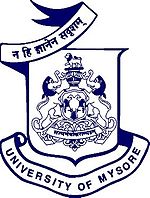 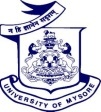 CENTRAL INSTRUMENTATION AND RESEARCH FACILITYINSTITUTION OF EXCELLENCE Vijnana Bhavan, Hunsur Road, Manasagangotri, Mysore-570 006Requisition for HPLC AnalysisSample Submitted by			Details of the GuideName	:		Name		:Department	:		Department	:Contact No.	:		Contact No.	:Email ID	:		Email ID	:Category	:	University of Mysore               Other University/Institution               IndustrySample InformationSubmitted Date   :					      	                    Structure/Nature of the compoundSample Name	:Sample ID	:Solubility	:No. of samples	:Quantity of samples:Type of AnalysisAnalytical LC			Prep-LC		Others if any: _________________Method information if available:Declaration: I agree that all the information provided above is true. In any publication to be published using the results, HPLC Facility, IOE, University of Mysore, Manasagangotri, Mysore 570 006, India will be acknowledged and a copy of the same will be sent to the IOE Office, University of Mysore, Manasagangotri, Mysore 570 006, India.    Signature of the Student					           Signature of the Guide (With seal)Signature of the Instrument in-chargeFor Office Use OnlyJournal/Challan No:					Amount in Rs:		Date of Receipt:					Name of the Bank and Address:Allotted Date and Time......................................... Duration...........................................................Analyzed by	                       						Principal Scientist	